Søknad om unntak frå avregistrering i samsvar med Legemiddelforskrifta § 8-4 (Sunset Clause)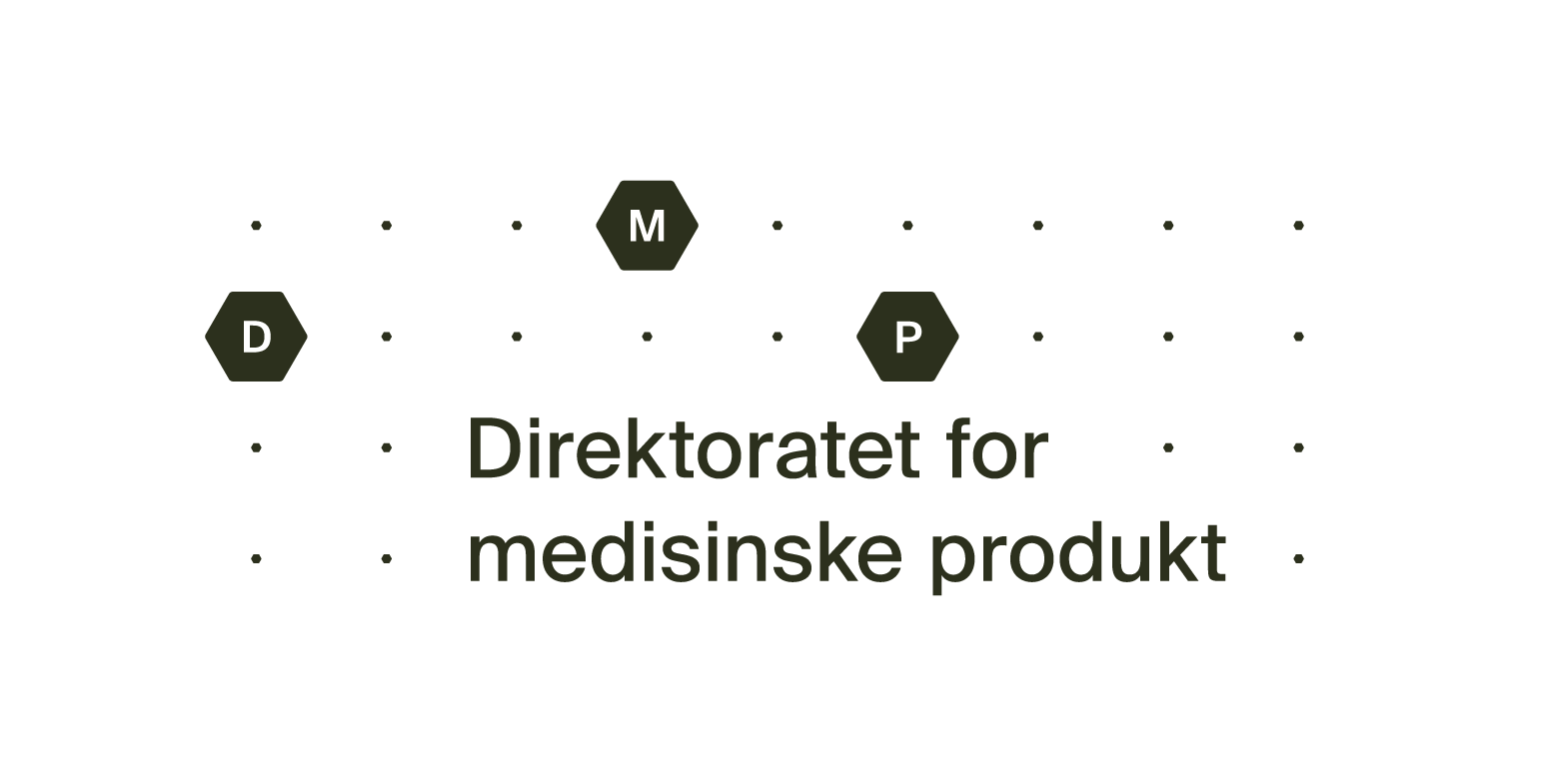 Send utfylt skjema saman med eventuell tilleggsinformasjon til pi@dmp.noInnehavar av marknadsføringsløyvet for ovennevnte legemiddel søkjer om unntak frå avregistrering av omsyn til vern av folkehelsa eller andre særlege tilfelle, i samsvar med Legemiddelforskrifta § 8-4, 3. ledd:1. Legemiddel1. LegemiddelLegemiddelnamn:      MT-nummer:      Styrke:      Styrke:      Legemiddelform:      Legemiddelform:      2. Innehavar av marknadsføringsløyve eller fullmektig2. Innehavar av marknadsføringsløyve eller fullmektigFirmanamn og adresse:      Firmanamn og adresse:      Kontaktperson:      Kontaktperson:      E-post:      E-post:      Telefon:      Mobil:      3. Grunngiving for unntak 4. Anna informasjon4. Anna informasjonVedlegg:Skildring:5. Underskrift5. Underskrift5. UnderskriftStad:      Dato:      Underskrift:      